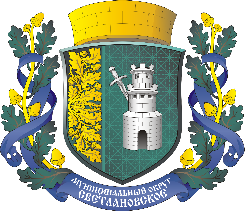 ВНУТРИГОРОДСКОЕ МУНИЦИПАЛЬНОЕ ОБРАЗОВАНИЕГОРОДА ФЕДЕРАЛЬНОГО ЗНАЧЕНИЯ САНКТ-ПЕТЕРБУРГАМУНИЦИПАЛЬНЫЙ ОКРУГ СВЕТЛАНОВСКОЕМЕСТНАЯ АДМИНИСТРАЦИЯПостановление № 51от 30.12.2022г.						                                 	 «О внесении изменений в Постановление Администрации МО Светлановское от 22.08.2021 года № 15 «Об утверждении Порядка разработки прогноза социально-экономического развития внутригородского муниципального образования Санкт-Петербурга муниципальный округ Светлановское» В соответствии с изменениями внесенными в Устав внутригородского муниципального образования города федерального значения Санкт-Петербурга муниципальный округ Светлановское, утвержденными Решением Муниципального Совета МО Светлановское от 19.10.2022 №11 «О внесении изменений в Устав внутригородского муниципального образования Санкт-Петербурга муниципальный округ Светлановское», Местная Администрация внутригородского муниципального образования города федерального значения Санкт-Петербурга муниципальный округ Светлановское ПОСТАНОВЛЯЕТ:1. Внести следующие изменения в Постановление Администрации МО Светлановское от 22.08.2021 года № 15 «Об утверждении Порядка разработки прогноза социально-экономического развития внутригородского муниципального образования Санкт-Петербурга муниципальный округ Светлановское» (далее – Постановление):1.1. Наименование Постановления изложить в следующей редакции:«Об утверждении Порядка разработки прогноза социально-экономического развития внутригородского муниципального образования города федерального значения Санкт-Петербурга муниципальный округ Светлановское» 1.2. Преамбулу Постановления изложить в следующей редакции:«В соответствии со статьей 173 Бюджетного кодекса Российской Федерации, Законом Санкт-Петербурга от 23.09.2009 года № 420-79 «Об организации местного самоуправления в Санкт-Петербурге», Уставом внутригородского муниципального образования города федерального значения Санкт-Петербурга муниципальный округ Светлановское и Положением о бюджетном процессе внутригородского муниципального образования города федерального значения Санкт-Петербурга муниципальный округ Светлановское, утвержденным решением Муниципального Совета МО Светлановское от 12.08.2021 года № 57, а также в целях организации деятельности по разработке прогноза социально-экономического развития внутригородского муниципального образования города федерального значения Санкт-Петербурга муниципальный округ Светлановское (далее – Муниципальное образование) Местная Администрация внутригородского муниципального образования города федерального значения Санкт-Петербурга муниципальный округ Светлановское (далее – Местная Администрация)».1.3. В пункте 1 Постановления после слов «внутригородского муниципального образования» дополнить словами «города федерального значения».2. Внести следующие изменения в Приложение 1 «Порядок разработки прогноза социально-экономического развития внутригородского муниципального образования Санкт-Петербурга муниципальный округ Светлановское» к Постановлению (далее – Порядок):2.1. Наименование Порядка изложить в следующей редакции:«Порядок разработки прогноза социально-экономического развития внутригородского муниципального образования города федерального значения Санкт-Петербурга муниципальный округ Светлановское».2.2. Пункт 1 Порядка изложить в следующей редакции:«1. Порядок разработки прогноза социально-экономического развития внутригородского муниципального образования города федерального значения Санкт-Петербурга муниципальный округ Светлановское разработан в соответствии со статьей 173 Бюджетного кодекса Российской Федерации, Законом Санкт-Петербурга от 23.09.2009 № 420-79 «Об организации местного самоуправления в Санкт-Петербурге», Уставом внутригородского муниципального образования города федерального значения муниципальный округ Светлановское и Положением о бюджетном процессе внутригородского муниципального образования города федерального значения Санкт-Петербурга муниципальный округ Светлановское, утвержденным решением Муниципального Совета МО Светлановское от 12.08.2021 года № 57 и определяет порядок организации работы Местной Администрации внутригородского муниципального образования города федерального значения Санкт-Петербурга муниципальный округ  Светлановское (далее – Местная Администрация) при разработки прогноза социально - экономического развития внутригородского муниципального образования города федерального значения Санкт-Петербурга муниципальный округ Светлановское ( далее - муниципальное образование)».2.3. В пункте 2 Порядка после слов «внутригородского муниципального образования» дополнить словами «города федерального значения».3. Настоящее Постановление вступает в силу с момента подписания.4. Контроль за исполнением настоящего Постановления возлагаю на главного бухгалтера – руководителя отдела бухгалтерского учета и финансового контроля О.А. Кузину.       Глава Администрации                                                             С.С. Кузьмин 